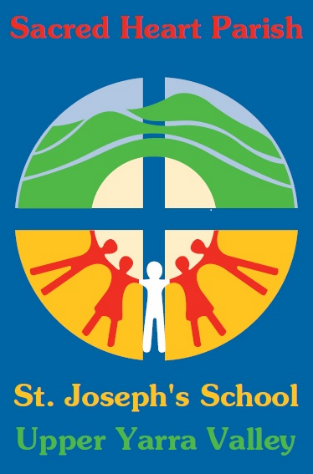 This form should be completed ideally by the student’s medical/health practitioner, for all medication to be administered at school.  For those students with asthma, an Asthma Foundation’s School Action Plan should be completed instead.  For those students with anaphylaxis, an ASCIA Action Plan for Anaphylaxis should be completed instead.  These forms are available from the Australasian Society of Clinical Immunology and Allergy (ASCIA): http//www.allergy.org.au/health-professionals/ascia-action-and-treatment.Please only complete those sections in this form that are relevant to the student’s health support needs.Student’s Name:_____________________________________Date of Birth:_______________________________MedicAlert Number (if relevant):_______________________  Review date for this form:_____________________Please indicate if there are specific storage instructions for the medication: _______________________________________________________________________________________________________________________________________________________________________________________________________________________________________________________________________________________Please ensure that medication delivered to the school:		is in its original package, and		the pharmacy label matches the information included in this form.Students in the early years will generally need supervision of their medication and other aspects of health care management.  In line with their age and stage of development and capabilities, older students can take responsibility for their own health care.  Self-management should follow agreement by the student and his or her parents/carers, the school and the student’s medical/health practitioner.Please advise if this person’s condition creates any difficulties with self-management, for example, difficulty remembering to take medication at a specified time or difficulties coordinating equipment:_______________________________________________________________________________________________________________________________________________________________________________________________________________________________________________________________________________________Please note: School staff do not monitor the effects of medication and will seek emergency medical assistance if concerned about a student’s behaviour following medication.	Privacy statementThe school collects personal information so as the school can plan and support the health care needs of the student. Without the provision of this information the quality of the health support provided may be affected.  The informationmay be disclosed to relevant school staff and appropriate medical personnel, including those engaged in providing healthsupport as well as emergency personnel, where appropriate, or where authorised or required by another law.  You are able to request access to the personal information that we hold about you/your child and to request that it be corrected. Please contact the school directly or FOI Unit on 96372670.If additional advice is required, please attach it to this form.**Please note: Mature minor is a student who is capable of making their own decisions on a range of issues, before they reach eighteen years of age (See: Decision Making Responsibility for Students – School Policy and Advisory Guide.)Medication requiredName of medication/sDosage(amount)Time/s to be takenHow is it to be taken?(e.g. orally/topical/injection)DatesStart date:      /      /End date:       /      / Ongoing medicationStart date:      /      /End date:       /      / Ongoing medicationMedication storageMedication delivered to the schoolSelf-management of medicationMonitoring effects of medicationAuthorisation:Name of Medical/Health practitioner:Professional Role:Signature:Date:Contact Details:Name of Parent/Carer/or adult/Mature minor**:Signature:Date: